新 书 推 荐中文书名：《7种超能力》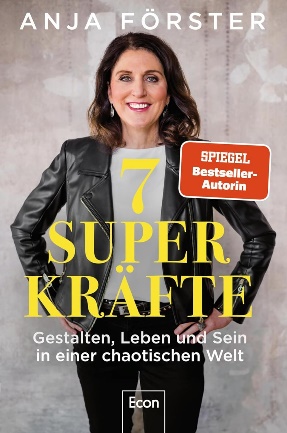 英文书名：7 SUPERPOWERS德文书名：7 Superkräfte作    者：Anja Förster出 版 社：Ullstein代理公司：ANA/Lauren页    数：208页出版时间：2024年1月	代理地区：中国大陆、台湾审读资料：电子稿类    型：经管内容简介：世界正在飞速变化。生活领域空前广阔的同时，人类面临着深刻的动荡。而应对动荡和混乱的唯一方法，就是接受唯一的出路就是迎难而上。管理学先驱、畅销书作家安雅·福斯特（Anja Förster）再次出版了这本书，它既是学习如何成功驾驭变化世界的指南，也是应对生活中各种意外的个人经历。福斯特提出了每个人体内都潜藏着的七种超能力，并帮助唤醒这些超能力的全部潜能，包括练习沉思而不是黑客式的生产力、向彻底的接受敞开自己的心扉、为自己的行为负责、在保持能动性的同时学会与不确定性博弈、激活作为强大指南针的自我决定、训练外在性并质疑所谓的确定性，以及超越可预测性法则等实验。《7种超能力》是福斯特与长期搭档彼得·克劳兹（Peter Kreuz）分开后的首个个人项目。这是对当下挑战的深思熟虑，既包括社会政治秩序的宏观领域，也包括内心生活的微观世界——本书是一个实用的伴侣，引导人们如何经历起伏之后再重新站起来。作者简介：安雅·福斯特（Anja Förster）是“Rebels at Work”计划的创始人，该计划致力于重新思考领导力和协作。福斯特是成功的作家，也是受人追捧的演讲家，她的演讲已在30多个国家影响了25万多听众。福斯特的著作和演讲推倒了思想的围墙，为新的生活和工作方式打开了视野。她与彼得·克劳兹（Peter Kreuz）合著的前几本书曾登上《明镜》（Spiegel）、Handelsblatt和manager-magazin的畅销书排行榜。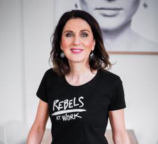 媒体评价：“这本书鼓励我们发挥自己的力量，卓有成效地应对动荡和危机”。——Harvard Business Manager感谢您的阅读！请将反馈信息发至：版权负责人Email：Rights@nurnberg.com.cn安德鲁·纳伯格联合国际有限公司北京代表处	北京市海淀区中关村大街甲59号中国人民大学文化大厦1705室, 邮编：100872电话：010-82504106,   传真：010-82504200公司网址：http://www.nurnberg.com.cn书目下载：http://www.nurnberg.com.cn/booklist_zh/list.aspx书讯浏览：http://www.nurnberg.com.cn/book/book.aspx视频推荐：http://www.nurnberg.com.cn/video/video.aspx豆瓣小站：http://site.douban.com/110577/新浪微博：安德鲁纳伯格公司的微博_微博 (weibo.com)微信订阅号：ANABJ2002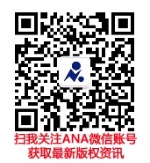 